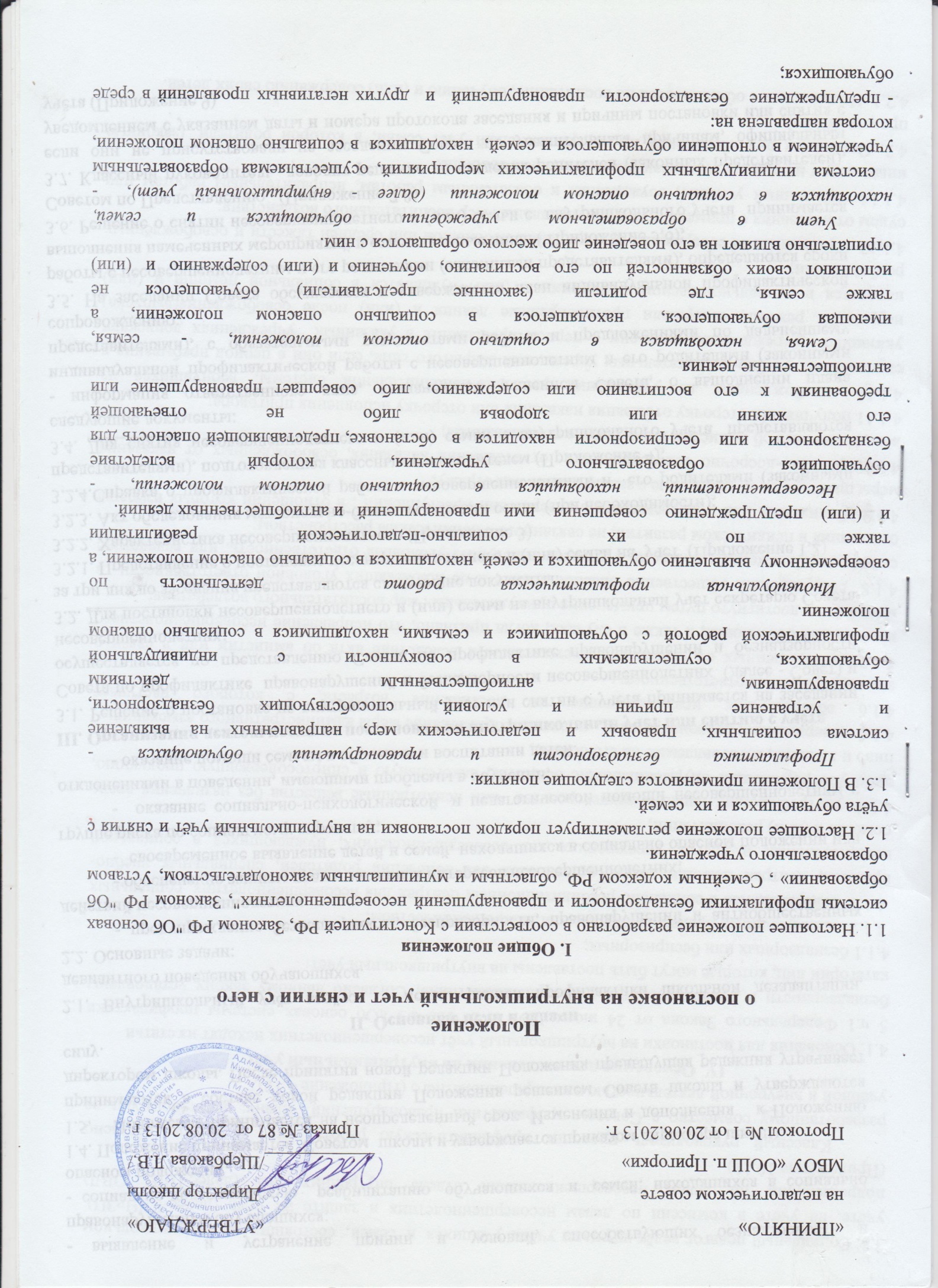 Положениео летней трудовой  практике учащихся МБОУ «ООШ п. Пригорки  »1. Общие положения
1.1. Цели организации летней трудовой практики:укрепление связи обучения и воспитания с практикой, оказание помощи в подготовке ОУ к новому учебному году.1.2. К общественно-полезному труду в период летних каникул привлекаются в организованном порядке обучающиеся 5-8 классов в соответствии с Законом Российской Федерации «Об образовании», Уставом и локальными актами школы. 1.3.Задачи летних практических работ обучающихся: обеспечить в период летних каникул организованное трудовое участие на пришкольном участке, в благоустройстве и озеленении школы; воспитывать у обучающихся добросовестное отношение к труду, высокие нравственные качества гражданина, рачительного отношения к общественной и личной собственности; развивать интерес к профессиям, знакомить с элементами экономики и организации труда; способствовать физическому развитию обучающихся, укреплению их здоровья.    2. Содержание летних практических работ2.1. Содержание летних практических работ обучающихся определяется планом на основе задач трудового воспитания обучающихся, с учётом их возраста, пола, состояния здоровья, потребностей школы, созданием необходимых условий для работы и отдыха школьников.
2.2. Обучающиеся привлекаются к различным работам для своей школы; к труду на пришкольном участке, изготовлению и ремонту оборудования кабинетов, благоустройству школьной территории и др. 
2.3. Важным направлением летних практических работ обучающихся является участие в работах по благоустройству и озеленению микрорайона, охране природы. 
2.4. В период летних практических работ с обучающимися проводится воспитательная, культурно-массовая, спортивно-оздоровительная работа, а также работа по профессиональной ориентации. 3. Организация летних практических работ3.1. Педагогическая и экономическая эффективность летних практических работ обучающихся определяется правильной их организацией. Она складывается из создания трудовых коллективов обучающихся, планирования их труда, подбора и подготовки кадров руководителей, формирования у обучающихся необходимых знаний и практических умений, а также обеспечения обязательных мер по охране здоровья и труда обучающихся. 3.2. В школе может быть создано несколько трудовых коллективов обучающихся: ремонтные бригады, звенья для работы на пришкольном участке и др. Трудовые коллективы обучающихся организуются школой по совместному решению директора и детскими организациями и действуют на основе принципов самоуправления. Одной из форм организации работы может быть функционирование летнего лагеря труда и отдыха.3.3. Планирование летних практических работ состоит в своевременном и обоснованном определении для школы в целом и для каждого трудового коллектива обучающихся в отдельности содержания, объёма и сроков выполнения трудовых заданий.3.4. Рациональная организация труда обучающихся в период летних каникул предусматривает ведение учёта и контроля, оценку труда. Особо отличившиеся в труде обучающиеся поощряются грамотами, подарками.3.5. К летним практическим работам в полном объёме привлекаются только здоровые обучающиеся. Обучающиеся, имеющие отклонения в состоянии здоровья, допускаются к работам в объёме согласно заключению врача. Запрещается привлекать к общественно-полезному труду обучающихся, имеющих значительное отклонение в состоянии здоровья.3.6. Продолжительность прохождения трудовой практики устанавливается в зависимости от возраста учащихся и вида работ: 5-6 класс – 10 дней по 2 часа; 7-8 класс – 10 дней по 3 часа;                                          3.7. Обязательным условием обеспечения охраны труда обучающихся является их обучение и инструктирование по технике безопасности с соответствующим оформлением в журнале учёта инструктажа, контроль за соблюдением школьниками требований охраны труда.   4. Руководство летними практическими работами4.1. Руководство летними практическими работами обучающихся осуществляется администрацией школы. 4.2. За организацию летних практических работ обучающихся школы отвечает заместитель директора по воспитательной работе. На него возлагается: ответственность за соблюдение трудового законодательства; определение содержания труда обучающихся; подбор и расстановка кадров руководителей летних практических работ обучающихся; организация необходимой материальной базы; создание безопасных и здоровых условий труда, а в необходимых случаях и быта обучающихся; оказание помощи ученическому самоуправлению в области руководства летними практическими работами обучающихся;установление необходимых связей с предприятиями, учреждениями, организациями, общественностью. 4.3. Классные руководители, учителя – предметники в тесном контакте с детской организацией участвуют в подготовке к летним практическим работам – в их планировании, формировании трудовых коллективов, в обучении обучающихся. 4.4. Непосредственное руководство летними практическими работами осуществляет руководитель трудового коллектива обучающихся. Он назначается приказом директора школы из числа учителей. Руководитель организует труд и быт обучающихся, проводит воспитательную работу, несёт персональную ответственность за состояние дел в трудовом коллективе. В организации производственной и воспитательной работы ему оказывает помощь выделенные для этого учителя, работники школы.    5. Ответственность участников за прохождение летних практических работ5.1. Обучающиеся обязаны соблюдать технику безопасности при проведении работ, неукоснительно выполнять все требования руководителя летних практически работ, других работников школы. 5.2. Прохождение летних практически работ является обязательным для всех обучающихся, за исключением случаев указанных в п. 3.5. 5.3. Учащиеся, не прошедшие летнюю практику без уважительной причины, привлекаются к работе в течение осеннего или весеннего периода учебного года.5.4. Классные руководители несут ответственность за учёт и контроль за прохождением обучающимися летних практических работ.5.5. Руководитель трудового коллектива несёт персональную ответственность за качество и объём выполненных работ, за состояние дел в трудовом коллективе. 